A Review on Pectinolytic EnzymeGayatriben B. Patel1 and Kamleshkumar R. Shah21 Department of Biotechnology & Microbiology, Shri Maneklal M. Patel institute of science & research, KSV, Gandhinagar, 382015, India.2 Departments of Microbiology, R.G. Shah Science College, Vasna,Ahmedabad, India.hisonu2408@yahoo.co.in , Tel.: +91-9714630994skrlipase@gmail.com , Tel.: +91-9428063230Abstract	Pectinase enzymes are the pectinase that constitute the key component of the cell wall of plant and hydrolyze the pectic substance. Pectinase can be biologically synthesized from fungi and bacteria by means of various agricultural substrates. Protopectin, Pectin esterases and Depolymerases are the broadly studied pectinase enzymes. In current biological era, Pectinolytic enzymes play a significant role in different industries. Due to its significant use these enzyme are applied to fruit juices' extract, bioscouring of the cotton, wastewater treatment, extract oil, tea and coffee fermentation, textile industries, and alcoholic beverages and food industry etc. The present review aims at pectinolytic enzyme, diverse types of Pectinase with their mechanism of action on which they act on substrate. The pectinase enzyme productions are studied during the solid state and submerge fermentation. Explain different types of pectin stuff and sources. It includes broad ranges application of pectinolytic enzymes in the field of industries. Key Words: Agriculture substrate, Bioscouring, Pectin, Pectinese, ProtopectinIntroductionModern knowledge of enzymes actually dates back to 1874, when chemist Hansen created the first rennet using stomach scraps from dry calves dissolved in salt solution. High purity enzyme research was applied in industrial fields. In 1877, German scientist Wilhelm Kuhne (1837–1900) used the term "enzyme" for the first time. The word "enzyme" comes from the Greek word "Enzymos," which means in cells or fermentation. Many people have the impression that enzymes are living microorganisms, however the truth is that they are present inside living things and are not living things in and of themselves. The enzymes are huge proteins molecules produced by lengthy chains of amino acids in living cells of plants, animals, and microorganisms like fungi and bacteria. All processes occur in living cell required enzymes at significant rates. It’s required for their substrates and speed up some reaction, the sets of enzymes produced in a cell determined which metabolites path occurs in that cell. Therefore, enzymes have some of the same features as proteins, such as being denatured by heat, precipitated by solvents (ethanol), or having a high concentration of the inorganic salt ammonium sulphate. They also do not dialyze, or pass through semipermeable membranes. Enzymes only utilise raw materials that are renewable. For enzymatic changes in industries, milk, meat, fats, fruits, cereals, cotton, leather, and wood are some of the usual candidates. Most enzymatic reactions produce harmless, easily degraded waste and usable products. Finally, industrial enzymes are made at an environmentally friendly facility where waste sludge is converted into fertilisers (Harboe et al., 2010; Gaikaiwari et al., 2013; Liu and Kokare, 2017; Patel and Shah, 2018; Shah et al., 2022; Shah and Patel, 2022). Catalysts functioning at relative mild condition of pH, temp, pressure.Proteins, specific in action, no by-products, little or reduced the purified compound.Environment friendly and biodegradable.                       A few work glowing both in the water / organic solvents Enzyme Classification:The E.C. classification of enzymes classified initial by the nature of the bond hydrolysed, then the nature of the substrate and lastly through enzymes.Oxido-reductases :-  Carry out a transfer of H / O electrons/atomsTransferases        :-  Transfer group (NH2)Hydrolases           :-  Cleavage with an addition of water (Invertase)Lyases                 :-  Splitting of bonds other than 1, 2.Isomerases           :-  Change structural arrangements d / l isomersSynthetases          :-  Create new bonds: C-N, C-O and C-C with breakdown of ATP         A Hydrolases enzyme includes Pectinase, Phytases, Xylanases, Proteases, Lipases, Cellulases, and Amylases etc. Pectinolytic enzymes are divided into internal and extracellular pectinases based on how they are secreted. Enzymes from outside the cell are secreted into the production medium that the cell lives in. In contrast to an intracellular enzyme, which functions within the constraints of the cell membrane, an external enzyme usually converts bigger molecules (such as food for the cell or an organism) into smaller molecules of the substrate that may subsequently be supplied or transported easily to the cell. Membrane protein still has some sort of connection to the cell membrane. According to how aggressively they attack the galacturonase components of the pectin molecule, pectinases can be classed as extracellular or intracellular (Pilnik & Voragen, 1993; McDonald and Tipton, 2014; Kour et al., 2019).Pectin-methylesterases: (EC 3.1.11.1) It is specific enzyme that take action on gradually take away units of methanol & pectic acid from the terminal chain of pectin (Pilnik & Voragen, 1993; Haile and Ayele, 2022)Pectin depolymerases: (EC 3.2.1.15) There are endo-pectinase attacking on links α 1-4 pectin chains i.e. they harass in the centre of the chain and not as of the terminals (Haile and Ayele, 2022)Endopolygalaturonases: (EC 3.2.2.15) Polygalacturonase; they split glycosidic linkages after that to free carboxyl groups by hydrolysis (Kaur et al., 2021).Pectate lyases: (EC 4.2.2.2) Pectic acid lyases; they split glycosidic linkage next to free carboxyl groups by - elimination (Saharan and Sharma, 2018).Endopectin transeliminases: (EC 4.2.2.3) Endopectin transliminases; they split glycosidic bonds of highly methylated pectin  (Satapathy et al., 2020)Pectin lyases: (EC 4.2.2.10) these enzymes act on highly methylated pectin (Saharan and Sharma, 2018).Exopolygalaturonases: (EC 3.2.1.67) they releases the galacturonic acid from the terminal chain of pectin (Kaur et al., 2021). Pectinolytic enzymesThe hydrolysis of pectic material, which is primarily found in plants, is carried out by pectinase, a diverse group of related enzymes. As they aid in cell wall extension and the softening of plant tissues during maturity and storage, they are of utmost importance to plants. Pectin, a polysaccharide substrate found in the cell walls of plants, is broken down by the enzyme pectinase, a general term for the enzymes pectolyase, pectozyme, and polygalacturonase. Pectinase also breaks down the central portions of the plant's cell wall. The most extensively studied and used commercial pectinolytic enzyme is polygalacturonase. Pectin is a jelly-like matrix that holds plant cells together and serves as an anchor for other cell constituents like cellulose fibres. Therefore, sapota and apples are two examples of pectinolytic enzymes that are frequently used in the breakdown process of plant material, such as accelerating the extraction of fruit juice from fruits. Since 1960, they have also been used in the manufacture of wine. Pectinase has two purposes in brewing. It first aids in the breakdown of plant material, usually fruit, and then aids in the extraction of aromas from mash. The presence of pectin in finished wine also contributes to haze or a minor cloudiness; pectinase is used to break down this pectin and clarify the wine. They serve as an additional source of nutrition for livestock, promoting better feed digestion. They are marketed as dietary supplements for people to help with digestion. Pectinolytic enzymes are also used in the treatment of waste water, where they are added to chemical agents or used to enhance the effects of acid pre-treatment of plant material.  In the other situations, fungus and bacteria create pectinolytic enzyme to dissolve cell walls as a part of their invasion of plant tissue, making genetically modified fungi the main resource for industry. A powerful alkaline Recently, pectinase was identified. This abundantly generated alkaline enzyme was inexpensive to create and was widely used in bio-preparation. One of the main advantages of alkaline pectinase in bio-preparation is that it preserved the cellulose in cotton fibres. The major matrix of the wall's pectin was hydrolyzed very quickly by the enzyme pectate lyase as a result of this action. Caustic scouring alone in bio-preparation causes less weight loss than alkaline pectinase. Pectinase and cellulose work better together than Pectinase alone for scouring. Pectinase can destroy the cuticle's structure by breaking down the inner layers of pectin in cotton cuticles (figure 1). Stable alkaline pectinase removes pectin and wax from cotton fibres in a process called biological scouring. The best types of pectinase, also known as alkaline pectinase, are those that can function in a mildly alkaline environment even when a chelating agent is present. In settings that are good for commerce, most traditional pectinases are typically inactive; their best activity occurs in slightly acidic environments. Studies on the use of pectinase, proteases, lipases, and cellulose in bioscouring have been conducted. According to research, pectinases are effective at removing impurities from raw cotton substrates without compromising the qualities of the substrate (Kapoor and coworkers, 2001; Rocky, 2012; Saranraj P., 2014; Saharan and Sharma, 2018; Satapathy et al., 2020).PectinaseA class of enzymes known as pectinolytic enzymes break down pectin by hydrolyzing the ester bond between the carboxyl and methyl groups of pectin as well as via trans-eliminations and de-esterification reactions. Pectin, a family of composite polysaccharides found in the cell walls of higher plants and the substance that holds cellulose together, is the target of pectinase. Ten percent of all industrial enzymes manufactured worldwide are pectinases.pectinases have an optimum temperature and pH at which they are most active. For example, a commercial pectinase might typically be activated at 45 to 55 °C and work well at a pH of 4.5 to 5.5. pectinases have an optimum temperature and pH at which they are most active. For example, a commercial pectinase might typically be activated at 45 to 55 °C and work well at a pH of 4.5 to 5.5.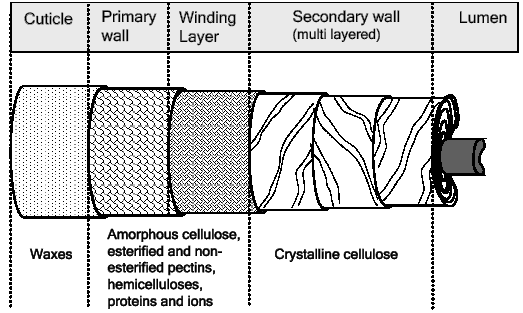 Figure 1: The schematic representation of the mature cotton fibre shows its different layers (Rocky, 2012).Extensive Classification of Pectinolytic enzymeThe pectinase may be divided into three groups as follow:Protopectinase: Insoluble protopectin is broken down by protopectinase, giving rise to highly polymerized soluble pectin. Protopectinase was the original name given by Briton et al. to the enzyme that facilitated protopectin solubilization. Protopectinase (PPase) and pectinosinase are interchangeable terms. Protopectinase catalyse the reaction:Protopectin ( insolubles) + H2O    Protopectinase Pectin (soluble)Based on their reaction mechanism, protopectinases were divided into two groups. The polygalacturonic acid region of protopectin is where the A-type PPase reacts, whereas the B-type PPase reacts on the outer site, i.e. on polysaccharide chains that may connect the polygalacturonic acid chain and cell wall elements. Yeast and yeast-like fungi culture filtrates included A type PPases. The culture filtrate of numerous Bacillus spp. was also discovered to have B type. (Braconnot et al. 1995; Patel et al., 2022).Esterases: Pectinesterase, also known as pectinmethylesterases, pectin demethoxylases, pectomethoxylases, pectolipase, and pectase, are enzymes that belong to the hydrolase group and are carboxylic acid esterases. It triggers the deesterification of the galacturonan backbone's methylester connections, releasing acidic pectin and methanol. Polygalacturonases and lyases then started working on the pectin that had formed. Depending on where it comes from, PE has a different method of action. PEs from fungi work through a multi-chain mechanism and randomly remove methyle groups. As opposed to this, plant-derived PEs often operate at the nonreducing end or close to a free carboxyl group and move along molecules via a single chain mechanism (Patel et al., 2022).Pectin + H2O  Pectinesterase Pectate + CH3OHDepolymerases: In the D-galacturonic acid moieties of pectic compounds, they catalysed the hydrolytic cleavage of -1, 4 glycosidic linkages. Depolymerases have two different mechanisms by which they act on the pectin substance: hydrolysis, in which they catalyse the hydrolytic cleavage with the introduction of water across the oxygen bridge, and trans elimination lysis, in which they break the glycosidic bond by trans-elimination reaction without the involvement of a water molecule. In accordance with the preference of the enzyme for the substrate, the cleavage method, and the split of glycosidic linkages, depolymerases can be categorised into four groups. When water is introduced across the oxygen bridge and polygalacturonic acid is introduced, polygalacturonases (PGases), pectinolytic enzymes, catalyse the hydrolytic cleavage of the polygalacturonic acid chain. They are the Pectinase family member that has been studied the most. Exo- and endo-PGases (EC 3.2.1.67 and 3.2.1.15) are the PGases engaged in the hydrolysis of pectic material. In food processing and microbial interaction with plants, Pgases are used biologically, functionally, and technically. Microorganisms have several endo PGases in them. Plant parasitic nematodes and higher plants both contain them. A lesser amount of the exo-PGase occurs. Both bacterial and fungal exo-PGases can be differentiated. The main end product of bacterial exo-PGase is digalacturonic acid, whereas the main end product of fungal exo-PGase is monogalacturonic acids. It has also been noted that Plant PGase exists. The non-hydrolytic breakdown of pectinates or pectates has been carried out by lyases/trans-eliminases, which is further characterised by the trans-eliminative split of pectic polymers. The lyases produce a D 4:5 unsaturated product by cleaving the glycosidic bond at C-4 while also removing the H form of C-5. Endo-PGLs are more lavish than exo-PGLs in their production of polygalacturonate lyases, which are linked to food spoilages and soft rot (Braconnot et al. 1995; Patel et al., 2022).Pectinase productionBoth submerged fermentation (SmF) and solid state fermentation (SSF) are used to create the microbial enzyme. SmF approach; batch or fed batch systems are typically used for the manufacture of the enzyme in stirred tank reactors operating in an aerobic environment. Applications of the SmF approach in the manufacturing of the enzyme are impractical in most poor country environments due to the infrastructure needed for large-scale production, significant capital expenditures, and energy costs. Microbes are grown on liquid broth in SmF, which required a large amount of water, agitation, and the production of a significant amount of effluent. SSF, on the other hand, includes aerobic microbe growth and product synthesis on or inside particles of solid substrate, in the absence or near absence of free water and do not generally require aseptic condition for production of enzymes (J.R.Whitaker, 1984; Kaur et al., 2021).                                                                             Microorganism involved in SmFs and SSF for Pectinolytic enzymes Microbes are primary sources of industrial enzyme: 50% enzymes are creating from fungi and yeast; 35% enzymes from the bacteria while only 15% are either from plant or animal origin. For pectinase enzyme production; filamentous microbes are mainly utilized in submerged and solid state fermentation. Microbes have aptitude to colonized substrate during apical growth and penetration gives elevate into considerable benefit than non-motile yeast and bacteria; wich are least able to multiply and colonized onto low moisture substrates. All amongst three filamentous fungal classes had put on mainly practical imperative in solid state fermentation; phycomycetes such as genera of mucor; ascomycetes such as genera of Aspergillus and basidiomycetes specially the white and rot fungi. Pectin degrading microbesare associated in raw agriculture product & soils. Upto the 10% of microbes have been shown to be pectinolytic microbes. These includes, but no limits to, bacteria in the genera Aeromonas, Achromobacter, Agrobacterium, Artrobacter, Bacillus, Enterobacter, Clostridium, Flavobacterium, Pseudomonas, Xanthomonas, Ervinia and other yeast, protozoa etc. Many these microbes are plant pathogen. just, pectinolytic activities were found in Leuconostoc mesenteroides. This is the first reported pectolytic activity in Lactic acid bacteria. Yeast and bacterial species usually grow on solid substrates at 40% to70% of the moisture level. Bacillus licheniformis, Lactobacillus, Aeromonas cavi etc bacteria are in employ. Saccharomyces and Candida yeast are in utilized and Species of Actinomycetes are Nocardia asteroids, Streptomyces sp. and Dermatophilus sp. The pectinolytic enzyme making has been experimental by Aspergillus strain to be in SSF than in SmFs procedure (J.R.Whitaker, 1984; Saranraj P., 2014;; Patel and Shah, 2020; Kaur et al., 2021; Patel et al., 2021; Haile and Ayele, 2022).                                                                              Comparison between Solid State & Submerged Fermentation.The factor involved in Solid State & Submerge Fermentation notice in table 1. Table 1. Comparison between the Solid State & Submerge Fermentation.Substrate for fermentation.                                                                                                                                              The medium mandatory presence of bio-available nutrient and absence of toxic/ inhibitory component medium such as carbon and nitrogen growth factors medium required a lots of water. In Submerged fermentation beside carbon and nitrogen plenty of water requires. The widely utilized substrates in SSf for pectinase production such as material of the plant that includes starch similar to rice corn, tuber, root legume, additional lignin, and lipid raw material. Agriculture devastate and food processing throw away approximating wheat bran sugar beet pulp, citrus waste, corn cob, saw dust and cassava are the usually exploit for solid state pectinase enzyme production (J.R.Whitaker, 1984; Haile and Ayele, 2022).                                                                              3.3 Regulatory aspect of pectinase       The pectinase productions are integrated by inferior concentration of the galacturonic acid. The 5% uppermost concentration of sugar provide to minor making level into stationary phase that indicates at higher concentration of galacturonic acid or one of its metabolite exhibit catabolise repressions. The glucose existences the production condensed to the basal level (J.R.Whitaker, 1984).                                                                             Applications of Pectinase Industrial applicationThe production of pectinase occupies around 10 percent of the overall manufacturing of enzyme preparation. These enzymes are extensively utilized in the food industry in the production of juices, fruit drinks and wines (Hoondal et al., 2002).Acid PectinaseFungi, particularly Aspergillus niger, frequently generate acid pectinase, which is widely used in the extraction, clarification, and removal of pectin in fruit juice, in the maceration of vegetables to form pasts and pulp, and in the production of wine. When pectin-rich fruits are crushed, a viscous juice is produced that remains bonded to the fruit pulp in a gelatinous structure, impeding the pressing process for extracting juice. The inclusion of pectinase during the extraction process increases fruit juice output through a simpler procedure, reduces juice viscosity, and weakens the gel structure, which increases the juice's ability to concentrate. When compared to traditional mechanical juicing, enzymatic maceration can boost fruit juice yields by more than 90% while also enhancing the organo-leptic (colour, flavour), nutritional (vitamins), and technological efficiency (easiness of filtration) qualities. Pectinolytic enzymes are used in conjunction with cell wall-degrading enzymes like cellulase and hemicellulase in a number of processes. More than 100% of juice extraction yields have been reported to be improved by the combination of pectinase and cellulase. Instead of utilising the traditional pressing method, Soars and colleagues found that enzyme extraction increased juice yields from papaya, pears, and bananas by a factor of three to four. Apple juice viscosity can be reduced by 62% with enzymatic treatment. The permeate flux is significantly higher when de-pectinized apple juice is ultra-filtered than when un-depectinized juice is treated. Apple juice's thickness and pectin concentration are both decreased as a result of the rise in penetration rates. Pectin is a colloid with the form of a fibre that severely fouls ultrafiltration membranes. Pectin lyases, polygalacturonases, and pectin methyl esterase are traditionally included in the commercially available Pectinase preparation used in food processing. These preparations are often made from fungus, primarily from the Aspergillus species (Kapoor and coworkers, 2001; Bhardwaj et al., 2017).Alkaline PectinaseIn addition to a few filamentous fungi and yeast, bacteria, primarily Bacillus sp., are the main producers of alkaline pectinase. They can be used to pre-treat wastewater from the processing of vegetables that contains pectin residues, process textile fibres like jute, flex, and hemp, ferment coffee and tea, extract vegetable oil, and treat paper pulp. For use in textile applications, pectinolytic enzymes have been used to degum ramie, sunn hemp, and flax, jute, and coconut fibres. Degumming can be accomplished by adding pectinolytic mixes or by dewretting (fermenting) fibre using microorganisms that produce pectinase. Kapoor and colleagues applied three different treatments—enzymatic, chemical, and chemical combined with enzyme treatment—on ramie and sunn hemp bast fibres in order to get rid of the non-cellulosic gummy substance, which is primarily composed of pectin and hemicellulose. The third treatment was generally the most encouraging for degumming out of the three. The non-cellulosic gummy substance was completely removed from the surface of the ramie and sunn hemp fibres, according to scanning electron microscopic investigations. The removal of non-cellulosic "impurities" from raw cotton using particular enzymes to make the surface more hydrophilic is known as bio-scourging. Raw cotton's hydrophobic qualities are caused by pectin, which pectinolytic enzymes are thought to help remove as well. This could result in a significant decrease in the amount of water and chemicals consumed as well as effluent discharge. This treatment using pectin-degrading enzymes would not alter the cellulose backbone and so avoid fibre breakage, in contrast to the extreme alkaline conditions typically used. A pure endo-pectate lyase from Bacillus pumilus BK2 removed up to 80% of the pectin from the outer layer of cotton, according to Klug-Santner and colleagues. Alkaline peroxide bleaching of mechanical pulps during papermaking solubilizes acidic polysaccharides, a disruptive interfering material. Pectin and polygalacturonic acids are two examples of these acidic polysaccharides. Monomers, dimmers, and trimmers of galacturonic acid did not induce appreciable cationic demand, whereas hexamers and longer chains showed high cationic demand. The capacity of polygalacturonic acids to complex cationic polymer (cationic demand) depends strongly on their degree of polymerization. Pectinase has the ability to depolymerize galacturonic acid polymers, which reduces the cationic requirement of pectin solutions and peroxide bleaching filtrates. Enzymes involved in plant cell wall degradation Vegetable oils, such as those from coconut, palm, sunflower, rapeseed, and olives, can be removed using polysaccharides instead of the conventional organic solvents like hexane. Pectinase, a cell wall-degrading enzyme, encourages oil libration. Add pectin enzyme, according to Angayarkanni and his colleague. Kapoor and colleagues used three different treatments—enzyme, chemical, and chemical combined with enzymic treatment—on ramie and sunn hemp bast fibres to get rid of the non-cellulosic sticky substance, which is primarily constituted of pectin and hemicelluloses. The third treatment was the most degumming-promising of the three. The non-cellulosic sticky fabric has been completely removed from the surface of the ramie and sunn hemp fibres, according to research using scanning electron microscopy. By using certain enzymes to remove non-cellulosic "impurities" from raw cotton, bioscouring is an alternate and more environmentally friendly process that increases the surface's hydrophilicity. Raw cotton has hydrophobic qualities because of pectin, and it has been proposed that pectinolytic enzymes can help remove waxes more easily, which might significantly reduce the amount of water and chemicals used as well as effluent emission. This treatment using pectin-degrading enzymes would not alter the cellulose backbone and so avoid fibre breakage, in contrast to the extreme alkaline conditions typically used. Klug-Santner and coworkers reported up to 80 % of pectin removal from the outer layer of cotton by a purified endo-pectate lyase from Bacillus pumilus BK2. Acidic polysaccharides, which are problematic interfering components, are solubilized during papermaking by alkaline peroxide bleaching of mechanical pulps. Pectin and polygalacturonic acids are two examples of these acidic polysaccharides. Monomers, dimers, and trimers of galacturonic acid did not result in noticeable cationic demand, whereas hexamers and longer chains showed high cationic demand because polygalacturonic acids' capacity to combine cationic polymers (cationic demand) strongly depends on their degree of polymerization. Pectinase has the ability to depolymerize galacturonic acid polymers, which reduces the cationic requirement of pectin solutions and peroxide bleaching filtrates. Vegetable oils, such as coconut germ, palm, sunflower seed, rape seed, olives, and kernel oils, which are normally generated by extraction using organic solvents, such as the possibly carcinogenic hexane, can be extracted using enzymes involved in the breakdown of plant cell wall polysaccharides. Enzymes encourage the oil escape by breaking down pectin and other components of cell walls. Pectinase, in conjunction with cellulases, hemicellulases, and proteinases, enhances the tea quality index by 5%, according to Angayarkanni and colleagues (Kapoor and coworkers, 2001; Kohli and Gupta, 2015).In fruit juice extraction Fruit juice clarity and extraction are the main uses of pectinase. Fruit juice viscosity, turbidity, and pectin all come from the same source. The fruit juice is clarified using the pactinase and amylase mixture. It reduces the filtration point by up to 50%. Pectinase treatment of fruit pulp has been proven to increase the volume of juice from apples, grapes, and bananas. Pectinolytic enzyme has been combined with other enzymes, including as arabinases, cellulases, and xylanases, to improve the efficiency of pressing fruit for juice extraction. Pectinolytic enzyme has been vacuum-infused to help soften citrus fruit peels for removal. In the future, this method might be expanded to take the place of manual cutting in the manufacture of canned segments. Free stone peaches that have been infused with pectinmethylester and calcium produce fruit that is four times firmer. This may relate to the processing of pickles, where severe softening may result through fermentation and storage (J.R.Whitaker, 1984; Kohli and Gupta, 2015; Shah et al., 2019).                                                                             Textile process and Bioscouring of cotton fiberPectinolytic enzyme has been used in concert with lipases, amylase, cellulase, and hemicellulose to safely and environmentally remove the sizing agent from cotton, replacing the old goal of drinking hazardous caustic soda. The novel bioscouring method uses certain enzymes to remove noncellulisic contaminants from fibre. Pectinolytic enzyme has been used for the purpose of preventing adverse effects from cellulose deprivation (Kapoor and associates, 2001; Kohli and Gupta, 2015).Degumming of the plant Blast fibersBlast fibres, like those from Ramie and sunn hemp, are soft fibres generated outside of the xylem, phloem, or peri-cycle. Before using the gum-containing fibres to make textiles, they must first be separated. An economical and environmentally beneficial solution to the aforementioned issue is biological degumming utilising pectinase and xylanase (Kapoor & coworkers, 2001).Retting of plant fibersPectinase have utilised into retting of flax to split the fibres and eliminate pectin (Kohli and Gupta, 2015).  Wastewater-treatment                                                                  Pectin is released during the processing of vegetables for food, and wastewater is one of the byproducts. The exclusion of pectinaceous material is facilitated by pre-treating these wastewater with pectinolytic enzymes, which makes it acceptable for degradation by activated-sludge treatments (Jayani et al., 2005).Tea & Coffee fermentationPectinase treatment accelerates the fermentation of tea and destroys the direct tea granules' ability to generate foam by consuming pectin. In coffee fermentation, they are used to remove the mucilaginous coating on coffee beans (Jayani et al., 2005). Paper & Pulp industries                                                                         During a paper making, pectinase enzyme can de-polymerise pectin and then lesser the cationic require of pectin solutions and filtrate as of peroxide bleaching (Kohli and Gupta, 2015).Animal feeds                                                                                                                                                                              Pectinase enzymes are worn in the cocktail, utilize for the production of animal feed. These enzymes decrease viscosity of feed, increase the absorption of nutrients, liberate the nutrients, either by hydrolysis of non-biodegradable fibres or by the liberating nutrient blocked by these fibres and decrease the quantity of faeces (Kavuthodi and Sebastian, 2018).	                                                                                                               Plant virus purification  			                                                                                                                                                          In cases the virus constituent part is constrained to phloem, alkaline pectinase & cellulase utilize to release virus from the tissue to provide extremely pure measures of the virus (Bhardwaj et al., 2017; Kavuthodi and Sebastian, 2018).Extraction of oil Citrus oils comparable to lemon oil can be dig out with Pectinase. They wipe out emulsifying property of pectin, which obstruct with the collected works of oils from extract of citrus peel (Kohli and Gupta, 2015).Red wines improvement of chromaticity and stability Pectic enzymes supplemented to macerated fruit prior to adding of wine yeast into practice of red wine production resulted in enhanced optical characteristics (color and turbidity) as match up to unprocessed wines. The enzymatically indulgenced red wines accessible chromatic characteristics, which are considered enhanced than control wines. These wines also illustrate superior stability as evaluate to control (J.R. Whitaker, 1984). PectinPectin is a structural hetero-polysaccharide encompass in primary cell wall of terrestrial plants. It was initially isolated and illustrated by Henri Braconnot in 1825. It is commercially produced as a white to light brown powered, largely take out from citrus fruits and utilized in food as a gelling agent mainly in jam and jellies. It is utilized in filling, sweet, as a additive in fruit juice & milk drink and as a source in process of generating dietary fibres.Classification of pectic substanceProtopectin high methyl ester substancePectinic acid intermediary methyl ester content, soluble salts are pectinatePectin intermediate methyl ester substance, colloidalPectic Acid little methyl ester substance, salt of pectatePectin structurePectin is a family of polysaccharide complex which have 1-4 linked α-D galactosyluronic acid residue. Three pectic polysaccharides have been isolated when the primary cell wall and structurally characterised as follows:Homo- galacturonansSubstituted-galacturonansRhamno- galacturonansHomogalacturonan are linear chain of α-1, 4 linked D galacturonic acid. Replaced galacturonan are categorized by presence of saccharide appendant residues (akin to D xylose or D apiose in the individual case of xylo-galacturonans & apio-galacturonan) branch from a backbone of D-galacturonic acid residues. Rhahmno-galacturonans I (RG-I) pectin have a do again backbone of disaccharide: (1,4)-α-D-galacturonic acid-(1,2)-α-L-rhamnose-1). Lots of rhamnose residues, side chain of a variety of neutral sugar branch off. The neutral sugars are mainly D galactode, D Xylose & L arabinose, the sort and scope of neutral sugars varying with source of pectin. An additional structural type of pectin is rhmnon galacturonans II (RG II); which is a fewer frequent complex, greatly branched polysaccharide. Rhmno-galactunon II is classified by number of authors within the groups of alternative galacturonan since rhamno-galacturonan II backbone is ended totally of D-galacturonic acid unit (Saharan and Sharma, 2018).Type of pectinSource and ProductionApples, quince, goose-berry, guava, plum, citrus fruit and orange; contains a enormous amount of pectin, smooth as soft fruit like to grapes, cherry and strawberry have minute amount of pectin.The pectin manufacture raw materials are dried out citrus peels/ apple pomaces, both the by-products of juice making. Sugar beet pomace is also damaged to a little amount (J.R. Whitaker, 1984).Legal statusAt WHO-FAO joint expert committee on Food additive and in EU, no numerical suitable every day intake has been sets, as the pectin is consider as a safe. In US pectin is Generally regarded as a safe-GRAS. In food it can be exploited according to GMP in the stage necessary for application; ‘quantum satis’ (J.R.Whitaker, 1984).  ReferencesBhardwaj, V., Degrassi, G., Bhardwaj, R.K., 2017. Microbial Pectinase and their applications in industries: A review 04, 9.Braconnot, Henri. Keppler, Frank et al. (1995) Methane emissions from terrestrial plants under Aerobic conditions. Nature 439, 187-190.Gaikaiwari, R., Nampoothiri, K.M., Palkhiwala, P., Dey, K., Binod, P., Pandey, A. and Duggal, A., 2013. Industrial Enzymes-Present status and future perspectives for India.    Haile, S., Ayele, A., 2022. Pectinase from Microorganisms and Its Industrial Applications. Sci. World J. 2022, 1881305. https://doi.org/10.1155/2022/1881305Harboe, M., Broe, M.L. and Qvist, K.B., 2010. The production, action and application of rennet and coagulants. Technology of cheesemaking, pp.98-129.     Hoondal GS, Tiwari RP, Tewari R, Dahiya N, Beg QK. Microbial alkaline Pectinase and their industrial applications: a review. Appl Microbiol Biotechnol. 2002 Aug;59(4-5):409-18. doi: 10.1007/s00253-002-1061-1. Epub 2002 Jul 3. PMID: 12172603.J.R.Whitaker, (1984) Pectic substances, pectic enzymes and haze formation in fruit juices, Enzyme Microb. Technol. 6 341-349.Jayani, R.S., Saxena, S., Gupta, R., 2005. Microbial pectinolytic enzymes: A review. Process Biochem. 40, 2931–2944. https://doi.org/10.1016/j.procbio.2005.03.026Kapoor, M., Q.K. Beg, B. Bhushan, K. Singh, K.S. Dadhich and G.S. Hoondal, 2001. Application of an alkaline and thermos table polygalacturonase from Bacillus sp. MG-cp-2 in degumming of ramie(Bochmeria nivea) and sunn hemp (Crotalaria juncea) bast fibers, Process Biochem., 36: 803-807. Kapoor, M., Q.K. Beg, B. Bhushan, K.S. Dadhich and G.S. Hoondal, 2000. Production and partial purification and characterization of a thermo-alklistable polygalacturonase from Bacillus sp. MG-cp-2. Process Biochem, 36: 467-473.Kaur, P., Yadav, N., Singh, P., Chawla, H., Kalra, S., Yashpal, M., Kalra, K., 2021. PRODUCTION AND APPLICATIONS OF PECTINASE: A REVIEW. Int. J. Pharm. Sci. Res. 12, 9.Kavuthodi, B., Sebastian, D., 2018. Review on bacterial production of alkaline pectinase with special emphasis on Bacillus species. Biosci. Biotechnol. Res. Commun. 11, 18–30. https://doi.org/10.21786/bbrc/11.1/4Kohli, P., Gupta, R., 2015. Alkaline Pectinase: A review. Biocatal. Agric. Biotechnol. 4, 279–285. https://doi.org/10.1016/j.bcab.2015.07.001Kour, D., Rana, K.L., Kaur, T., Singh, B., Chauhan, V.S., Kumar, A., Rastegari, A.A., Yadav, N., Yadav, A.N. and Gupta, V.K., 2019. Extremophiles for hydrolytic enzymes productions: biodiversity and potential biotechnological applications. Bioprocessing for biomolecules production, pp.321-372  Liu, X. and Kokare, C., 2017. Microbial enzymes of use in industry. In Biotechnology of microbial enzymes (pp. 267-298). Academic Press.McDonald, A.G. and Tipton, K.F., 2014. Fifty‐five years of enzyme classification: advances and difficulties. The FEBS journal, 281(2), pp.583-592.Patel, G.B., Shah, K.R., 2018. Biodegradation of cotton seed soapstocks by novel indigenous Bacillus species. Biosci. Biotechnol. Res. Commun. 11, 505–511. https://doi.org/10.21786/bbrc/11.3/21Patel, G.B., Rakholiya, P., Shindhal, T., Varjani, S., Tabhani, N.M., Shah, K.R., 2021. Lipolytic Nocardiopsis for reduction of pollution load in textile industry effluent and SWISS model for structural study of lipase. Bioresour. Technol. 341, 125673. https://doi.org/10.1016/j.biortech.2021.125673Patel, V.B., Chatterjee, S., Dhoble, A.S., 2022. A review on pectinase properties, application in juice clarification, and membranes as immobilization support. J. Food Sci. 87, 3338–3354. https://doi.org/10.1111/1750-3841.16233Pilnik, W.A.L.T.E.R. and Voragen, A.G., 1993. Pectic enzymes in fruit and vegetable juice manufacture. Enzymes in food processing, 3, pp.363-399. Rocky, A.M.K.B.P., 2012. Comparison of effectiveness between conventional scouring & bio-scouring on cotton fabrics. International Journal of Scientific & Engineering Research, 3(8), pp.1-5.Saharan, R., Sharma, 2018. INDUSTRIAL APPLICATIONS OF THERMOPHILIC PECTINASE: A REVIEW. Int. J. Curr. Res. 10, 9.Saranraj P., 2014. Microbial Pectinase: A Review. Glob. J. Tradit. Med. Syst.Satapathy, Sonali; Rout, Jyoti Ranjan; Kerry, Rout George; Thatoi, Hrudayanath; Sahoo, Santi Lata (2020). Biochemical Prospects of Various Microbial Pectinase and Pectin: An Approachable Concept in Pharmaceutical Bioprocessing. Frontiers in Nutrition, 7(), 117–. doi:10.3389/fnut.2020.00117 Shah, K.R., Devanshi, S., Patel, G.B. and Patel, V.D., 2022. Application of Microbial Enzymes: of Paper and Pulp Waste. In Innovations in Environmental Biotechnology (pp. 283-304). Springer, Singapore.Shah, K.R., Patel, G.B., 2022. Biodegradation of Soap Stock: As an Alternative Renewable Energy Resource and Reduce Environmental PollutionEnvironmental pollution, in: Arora, S., Kumar, A., Ogita, S., Yau, Y.-Y. (Eds.), Innovations in Environmental Biotechnology. Springer Nature Singapore, Singapore, pp. 653–676. https://doi.org/10.1007/978-981-16-4445-0_27Shah, K.R., Vyas, R. and Patel, G., 2019. Bioethanol production from pulp of fruits. Biosci Biotechnol Res Commun, 12(2), pp.464-471.FactorSubmerge fermentationSolid state fermentationSubstrateSoluble substrate (sugar)Insoluble polymer Substrate: Starch, Pectinase Cellulose & LigninAseptic conditionSterilization through heat and aseptic controlsVapor management, Non- sterile situationWaterThe high volume of the water consume and the effluent discardedThe Lower level of water consumption, no effluentMetabolic heatingTemperature control effortlessLower heat transfer capacity, easy aeration & high surface exchange air or substrateThe control of pHsimple to control pHBuffered Solid substrateMechanical Agitationsuperior homogeneizeStatic condition preferredScales UpIndustrial equipment availableEngineering needed and new equipment  designInoculumContinuous simple inoculation processSpore injection in a batchTrouble of strain contaminationThe threat of contamination for only bacterial strain The hazard of contamination for small rate growth of fungiEnergetic contemplation Energy utilization is highEnergy consumption is lowerVolume of the equipmentTechnology is high volume and high costLow volume and low cost of the equipmentEffluent-pollution elevated volume polluting effluentNo effluent and fewer quantity of pollutionConcentration of S/Product30- 80 g/l100-300 g/l HM pectin (High methoxyl) LM pectin (Low methoxyl)  Amidated pectin (Amidated low methoxyl) -COOCH3(>50 %)-COOCH3(>50 %)-COOCH3(>50 %)-COOH-COO-Na+-COOH-COO-Na+-COOH-COO-Na+-CONH2(15-25 %)Characteristic level of pectin in living of plant (fresh weight) as follow:Characteristic level of pectin in living of plant (fresh weight) as follow:Characteristic level of pectin in living of plant (fresh weight) as follow:Characteristic level of pectin in living of plant (fresh weight) as follow:Characteristic level of pectin in living of plant (fresh weight) as follow:Characteristic level of pectin in living of plant (fresh weight) as follow:Apple:1-1.5%Apricot: 1%Cherrie:0.4%Orange:0.5-3.5%Carrot approx:1.4%Citrus peel:30%